Publicado en Madrid el 29/01/2019 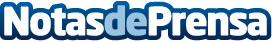 Lo que está por venir en la Temporada 2019 de League of LegendsGrandes eventos, nuevos y muy esperados aspectos y reveladores cómics en colaboración con Marvel destacan entre los anunciosDatos de contacto:Francisco Diaz637730114Nota de prensa publicada en: https://www.notasdeprensa.es/lo-que-esta-por-venir-en-la-temporada-2019-de Categorias: Nacional Telecomunicaciones Juegos Entretenimiento Cómics http://www.notasdeprensa.es